БІЛОЦЕРКІВСЬКА МІСЬКА РАДАКИЇВСЬКОЇ ОБЛАСТІВИКОНАВЧИЙ КОМІТЕТПРОЕКТ  РІШЕННЯ«___»__________ 20___ року             м. Біла Церква                                         № _____Про надання дозволу на розміщення об’єктузовнішньої реклами ТОВ НВФ «Агроінтер» (б-р М. Грушевського, 13)	Розглянувши подання управління містобудування та архітектури Білоцерківської міської ради від 03 серпня 2018 року № 15/582-Р відповідно до статті 19 Конституції України,  Закону України «Про рекламу», статті 2, статті 24, підпункту 13 пункту «а» статті 30, статті 73 Закону України «Про місцеве самоврядування в Україні», Типових правил розміщення зовнішньої реклами затверджених постановою Кабінету Міністрів України від 29 грудня 2003 року № 2067, рішення Білоцерківської міської ради від 22 грудня 2016 року № 417-22-VII «Про робочий орган з розміщення зовнішньої реклами у місті Біла Церква», виконавчий комітет міської ради вирішив:1.Надати дозвіл на розміщення об’єкта зовнішньої реклами розповсюджувачу зовнішньої реклами ТОВ НВФ «Агроінтер» терміном на п’ять років:  спеціальна  металева    конструкція для розміщення   рекламного     щита, з      інформацією про сферу діяльності, розміром   4,0 х 3,0 м,   загальною     рекламною       площею 12.0 кв. м, розміщений   за  адресою: б-р М. Грушевського, 13.2.Контроль    за  виконанням даного рішення покласти на заступника міського голови    згідно з розподілом обов’язків.Міський  голова                                                                                      Г. Дикий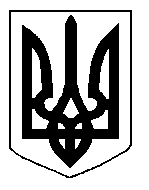 